                                                   תאריך עדכון:   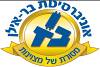 שם ומספר הקורס: אימונולוגיה ב' 80-518-01 שם המרצה: פרופ' רמית מרסוג הקורס: הרצאהשנת לימודים: תשע"ו      סמסטר: א          היקף שעות: 1ש"שאתר הקורס באינטרנט:      במערכת ה-MOODLEא. מטרות הקורס (מטרות על / מטרות ספציפיות): להקנות לתלמידים ידע על התאים והמולקולות של מערכת החיסון,  התהליכים המולקולריים החשובים המייחדים אותה, ופעילותה של המערכת במצבי בריאות וחולי.ב. תוכן הקורס:  מהלך השיעורים: הרצאות פרונטליות ודיון בכיתה. תכנית הוראה מפורטת לכל השיעורים: המערכת החיסונית הטבעית. תאי הרג טבעיים.האימונוגלובולינים: יצירת שונות הנוגדנים, הגנים המעורבים בתהליך, רארגון וביטוי הגנים. מבנה של  איזוטיפים ואידיוטיפים שונים, גמישות, זיקה, ומבנה אתר הקשירה. התפתחות תאי B.התגובה החיסונית ההומורלית, החלפת איזוטיפ, היפרמוטציה סומטית ושיפור הזיקה (2 הרצאות).בקרה גנטית של התגובה החיסונית: קומפלקסים של תואם רקמות HLA ו- 2-H. הגבלות תואם-רקמות ותפקיד מולקולות תואם-רקמות  מסוג 1 ו-2 באינטראקציות תאיות הקשורות לתגובה החיסונית ההומורלית (של נוגדנים) והתאית (הרג תאים בזיהומים ויראליים, סרטן, ותגובת שתל-מאכסן).  התגובה החיסונית התאית (2 הרצאות). התגובה החיסונית ברקמות הריריות.השפעת ההזדקנות על מערכת החיסון.כשלי מערכת החיסון: כשלים מולדים ונרכשים, אלרגיות, מחלות אוטואימוניות ואוטו-דלקתיות (הרצאה או שתיים).ספר הקורס:  Janeway et al, “Immunobiology – the Immune System in health and Disease”.1994ג. חובות הקורס:     דרישות קדם: מבוא לאימונולוגיה חובות / דרישות / מטלות: מרכיבי הציון הסופי (ציון מספרי / ציון עובר): ציון מספרי:  20% בוחן אמצע הסמסטר, 80% בחינה. 